Телефоны  «Горячей линии»                            по вопросам                                               ГИА в 2023-2024 учебном годуФедеральная служба по надзору в сфере образования и наукиТелефон для справок: + 7 (495) 984-89-19Телефон доверия ЕГЭ: + 7 (495) 104-68-38«Горячая линия» по вопросам проведения организации и проведении государственной итоговой аттестации в 2023-2024 учебном году на территории Приморского края+ 7 (423) 240-09-54 с 9.00 до 18.00, кроме выходных и праздничных дней.Телефон муниципальной «Горячей линии» по вопросам проведения ГИА в 2023-2024 учебном году+ 7 (423) 733-27-52Телефон ответственного за организацию и проведение ГИА в 2023-2024 учебном году в образовательной организации+ 7 (423) 733-19-33 (Курбангалина Яна Евгеньевна, заместитель директора по учебной работе)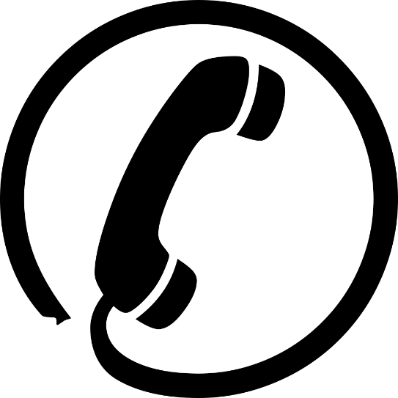 